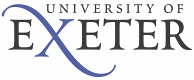 INTERNSHIP APPLICATION FORMPlease note text boxes expandINTERNSHIP APPLICATION FORMPlease note text boxes expandINTERNSHIP APPLICATION FORMPlease note text boxes expandINTERNSHIP APPLICATION FORMPlease note text boxes expandPOST DETAILSPOST DETAILSPOST DETAILSPOST DETAILSJob Title:Reference Code:PERSONAL DETAILSPERSONAL DETAILSPERSONAL DETAILSPERSONAL DETAILSPERSONAL DETAILSSurname:Forename:Preferred Title:Preferred Title:Term Address: Home Address: Home Address:Telephone No.:Skype Username:Skype Username:Personal Email Address:University Email Address:Student ID number (Uni of Exeter students/recent graduates only):      Student ID number (Uni of Exeter students/recent graduates only):      Student ID number (Uni of Exeter students/recent graduates only):      Student ID number (Uni of Exeter students/recent graduates only):      Student ID number (Uni of Exeter students/recent graduates only):      Students Only: Do you plan on using this internship as your work experience placement towards your degree?  Yes /  NoStudents Only: Do you plan on using this internship as your work experience placement towards your degree?  Yes /  NoStudents Only: Do you plan on using this internship as your work experience placement towards your degree?  Yes /  NoStudents Only: Do you plan on using this internship as your work experience placement towards your degree?  Yes /  NoStudents Only: Do you plan on using this internship as your work experience placement towards your degree?  Yes /  NoRIGHT TO WORK IN THE UKAll applicants need a NI number and the Right to Work in Britain for the full duration of the internship you are applying for. We welcome all applicants and the diversity they bring. However, immigration legislation will not allow the University to apply for a sponsorship certificate for SCPs, SBPs or GBPs.Nationality:      Type of Visa. Please provide a copy of this (if applicable):      Current Visa Expiry Date (if applicable):      National insurance number (or date when you have applied):       ACCESSIBILTYIn our commitment to being a “Two Ticks” employer, the University of Exeter welcomes applications from people with disabilities & aims to be supportive in their employment.ACCESSIBILTYIn our commitment to being a “Two Ticks” employer, the University of Exeter welcomes applications from people with disabilities & aims to be supportive in their employment.Do you consider yourself disabled?   Yes /  NoADDITIONAL REQUIREMENTSPlease provide details of any special arrangements to enable you to attend an interview e.g. BSL Interpreter and any adjustments to undertake this role e.g. assistive software Current StatusPlease specify your current educational statusCurrent StatusPlease specify your current educational statusUndergraduate Student   Postgraduate Student (full time). Please note that this will limit you to working 6 hours per week within term timePostgraduate Student (part time)  Graduate (completed your degree and no longer a student)  EDUCATION (Most recent/current study first):-SCP/SBP Applications - only University of Exeter Students can apply-GBP Applications - graduates of any UK University can applyEDUCATION (Most recent/current study first):-SCP/SBP Applications - only University of Exeter Students can apply-GBP Applications - graduates of any UK University can applyEDUCATION (Most recent/current study first):-SCP/SBP Applications - only University of Exeter Students can apply-GBP Applications - graduates of any UK University can applyEDUCATION (Most recent/current study first):-SCP/SBP Applications - only University of Exeter Students can apply-GBP Applications - graduates of any UK University can applyEDUCATION (Most recent/current study first):-SCP/SBP Applications - only University of Exeter Students can apply-GBP Applications - graduates of any UK University can applyEDUCATION (Most recent/current study first):-SCP/SBP Applications - only University of Exeter Students can apply-GBP Applications - graduates of any UK University can applyName of University/ College/School/ attendedE.g University of ExeterDateFromOct 2009DateToJune 2012SubjectEnglish LanguageQualificationBA DegreeGrade2:1PREVIOUS EMPLOYMENT  Including paid, unpaid & voluntary work.Most recent employment first & work backwards.PREVIOUS EMPLOYMENT  Including paid, unpaid & voluntary work.Most recent employment first & work backwards.PREVIOUS EMPLOYMENT  Including paid, unpaid & voluntary work.Most recent employment first & work backwards.PREVIOUS EMPLOYMENT  Including paid, unpaid & voluntary work.Most recent employment first & work backwards.Name of EmployerE.g University of ExeterDateFromOct 2011DateToJan 2012Position HeldMarketing Assistant (SCP)PERSONAL STATEMENTPlease explain why you are a suitable candidate for this position addressing the job description and person specification requirements. Please draw on relevant experiences including your degree, paid employment, voluntary work, travelling and interests.Up to 1500 Words (box expands as you type)REFEREESPlease give the names and addresses of two referees who are able to comment on your suitability for this appointment. Ideally at least one should be an Academic Personal Tutor, Course Lecturer or recent Employer. Offer of employment is subject to satisfactory reference, so reference may be taken at point of offer to the successful applicant:Name:Job Title:Mobile Phone:Address:Telephone Number:Post CodeTelephone Daytime:Email Address:Name:Job Title:Mobile Phone:Address:Telephone Number:Post CodeTelephone Daytime:Email Address:DECLARATIONDECLARATIONDECLARATIONDECLARATIONDECLARATIONDECLARATIONKnowingly providing false or misleading information may disqualify you & if you have been appointed may result in dismissal.We reserve the right not to send your application to the employer if your application does not sufficiently demonstrate your suitability for the role.Knowingly providing false or misleading information may disqualify you & if you have been appointed may result in dismissal.We reserve the right not to send your application to the employer if your application does not sufficiently demonstrate your suitability for the role.Knowingly providing false or misleading information may disqualify you & if you have been appointed may result in dismissal.We reserve the right not to send your application to the employer if your application does not sufficiently demonstrate your suitability for the role.Knowingly providing false or misleading information may disqualify you & if you have been appointed may result in dismissal.We reserve the right not to send your application to the employer if your application does not sufficiently demonstrate your suitability for the role.Knowingly providing false or misleading information may disqualify you & if you have been appointed may result in dismissal.We reserve the right not to send your application to the employer if your application does not sufficiently demonstrate your suitability for the role.Knowingly providing false or misleading information may disqualify you & if you have been appointed may result in dismissal.We reserve the right not to send your application to the employer if your application does not sufficiently demonstrate your suitability for the role.By submitting this application form, I declare that the information given in this application is to the best of my knowledge complete and correct.I agree to the above statement:  By submitting this application form, I declare that the information given in this application is to the best of my knowledge complete and correct.I agree to the above statement:  By submitting this application form, I declare that the information given in this application is to the best of my knowledge complete and correct.I agree to the above statement:  By submitting this application form, I declare that the information given in this application is to the best of my knowledge complete and correct.I agree to the above statement:  By submitting this application form, I declare that the information given in this application is to the best of my knowledge complete and correct.I agree to the above statement:  By submitting this application form, I declare that the information given in this application is to the best of my knowledge complete and correct.I agree to the above statement:  Full Name:         Full Name:         Date:       Date:       Date:       Date:       DATA PROTECTION ACT 1998The information contained within your application is being requested to enable the University to make employment decisions and meet statutory obligations. Any information provided to the University in this context will be treated confidentially and used only by manager(s)/external employers, member of the University, Human Resources, Superannuation and Payroll during the course of your employment. Where the application relates to a post which is externally funded this information may be passed onto the relevant funding body.Please Indicate How You Found Out About This Vacancy:Please Indicate How You Found Out About This Vacancy:Our web pages- www.exeter.ac.uk/internships	University website under “Working for Us”	University of Exeter campus marketing e.g. talks, plasma screen, plasma screens, fairs etc- please specify	GBP BulletinGraduation CeremonyYour University or FE College (  of )www.jobs.ac.ukwww.gradsouthwest.ac.ukwww.graduatetalentpool.direct.gov.uk	www.gumtree.comwww.prospects.ac.ukwww.jobsite.co.ukwww.careerssw.orgwww.internwise.co.ukOther Graduate Recruitment website	Job CentreNextstep	Twitter	You Tube	Linkedin	Facebook	Other- please specify	Exeter students and graduates only: Have you signed up for Access to internships?	 Yes NoDo you wish to use this internship as a placement for your work experience module as part of your degree?	 Yes No